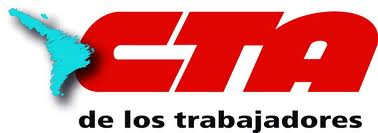                                                        Buenos Aires, 18 de noviembre de 2019A los compañerosCentral Unitaria de Trabajadores de ColombiaCompañero Diojenes Orijuela GarciaPresidenteCompañero Edgar Mojica VanegasSecretario GeneralCompañero Gilberto Martinez GuevaraDirector Departamento de Relaciones InternacionalesCUT ColombiaSOLIDARIDAD CON LOS TRABAJADORES Y EL PUEBLO DE COLOMBIAPARO NACIONAL - 21 DE NOVIEMBRE DE 2019En nombre de la Central de Trabajadores de la Argentina - CTA de los Trabajadores, queremos expresar nuestra solidaridad y apoyo al Paro Nacional del 21 de noviembre, convocado por las centrales sindicales, los estudiantes y diferentes sectores sociales, con el fin de manifestar el descontento del pueblo colombiano, ante los anuncios de reformas y ajustes neoliberales por parte del gobierno nacional colombiano, que solo agravará la situación de desigualdad social, desempleo y pobreza a través de la privatización de los bienes nacionales y la retirada de los derechos. Asimismo denunciamos y condenamos los actos de violencia contra líderes sindicales, sociales e indígenas, siendo estos actos una violación flagrante del acuerdo de paz. Además de las anunciadas reformas de la actual administración  laboral y previsional, el impulso del Holding Financiero, el tarifazo en los servicios de energía y demás medidas, promovidas por su partido de gobierno y por sus ministros, así como por diferentes sectores de los empleadores, conocemos que el pueblo colombiano se manifiesta contra las políticas económicas contenidas en su Plan Nacional de Desarrollo y las nuevas imposiciones “recomendaciones” de la Organización para la Cooperación y el Desarrollo Económico  -OCDE- y del Fondo Monetario Internacional -FMI- para Colombia, que precarizan las condiciones de vida de los trabajadores y de la población y profundiza el modelo neoliberal, en favor de las corporaciones internacionales y los sectores más ricos de su país.Denunciamos que ante el anuncio y preparación del Paro Nacional del 21 de noviembre, su gobierno ha respondido con acuartelamiento de primer grado de las fuerzas militares y de policía, dando casi un tratamiento de guerra interna a la movilización y la protesta pacífica de la población, además de la estigmatización, terror, persecución y criminalización de la protesta social. Condenamos y denunciamos tal comportamiento de su gobierno y exigimos que se respete el derecho a la protesta social y demás derechos humanos, tan vilmente violentados a través del asesinato de líderes sociales y sindicales. El 21 de noviembre la comunidad internacional y nuestra organización estará atenta a que se cumpla con la responsabilidad del Estado colombiano de respetar la integridad, la vida y el derecho a protestar del pueblo.Por último, a tres años de la firma del Acuerdo de Terminación del Conflicto Armado y de Construcción de Paz Estable y Duradera en Colombia, instamos al gobierno que se implementen cabalmente todos los compromisos del Estado colombiano, a que se respeten los Derechos Humanos y a que se apliquen todas las medidas que garanticen un país en paz y con justicia social.Un saludo fraterno,  	          Roberto Baradel			               Hugo Yasky Secretario de Relaciones Internacionales   Secretario General         CTA de los TRABAJADORES 		   CTA de los TRABAJADORES